【今日主題】以神的意念為寶貴講員︰王裕一弟兄經文︰詩篇139:1-24大綱一 發現神的意念寶貴 1 神的意念︰為保護我，而鑒察我 (V1-6) 2 神的意念︰為引導我，如影隨形 (V7-12) 3 神的意念︰神有計畫，而創造我 (V13-16)二 頌讚神與數算神的意念 (V17-18)三 定意清醒與神同在 1 定意與好流人血的分道 (V19-20)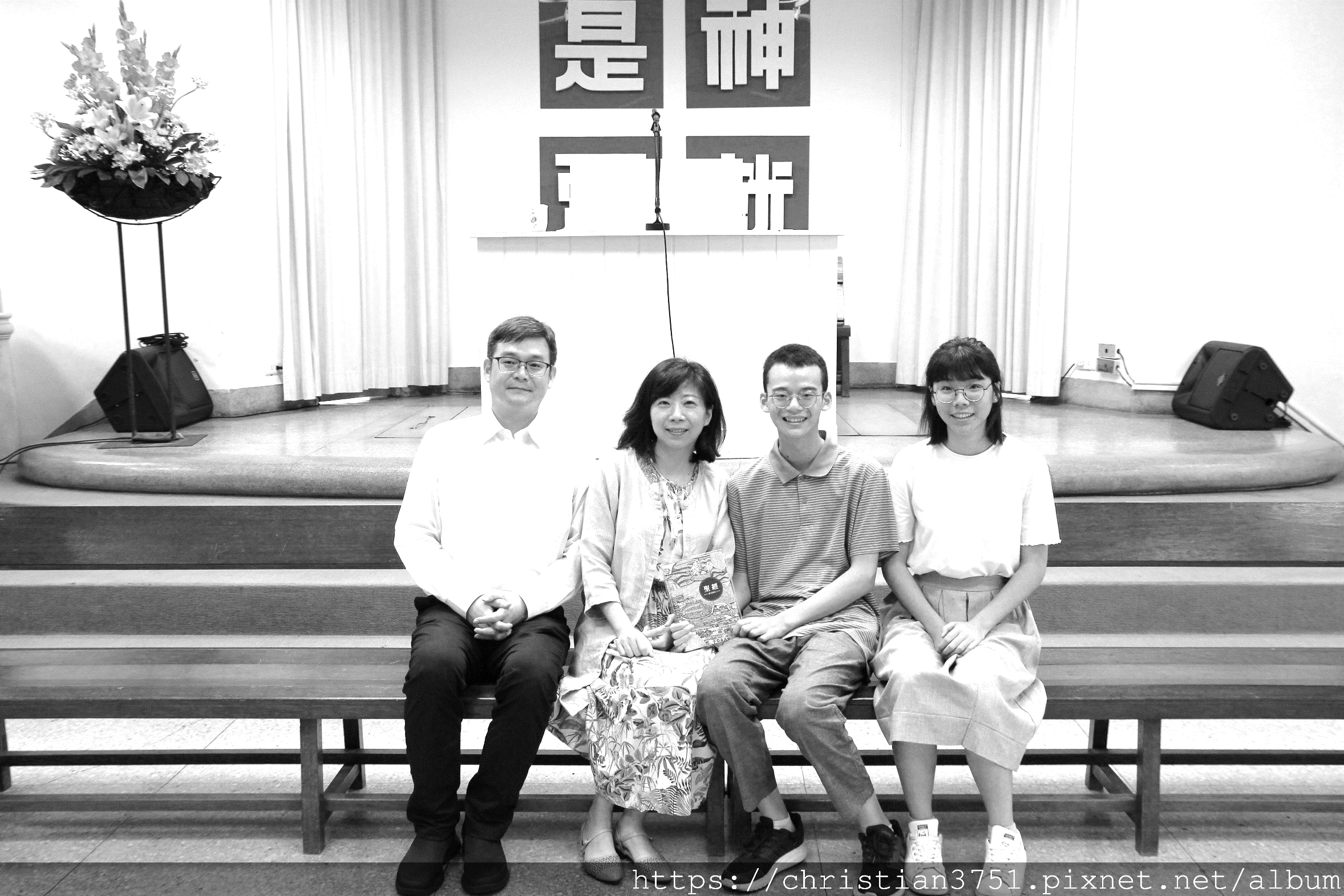  2 定意與神同一陣線 (V21-22) 3 定意求神持續鑒察 (V23) 4 定意走永生的道路 (V24)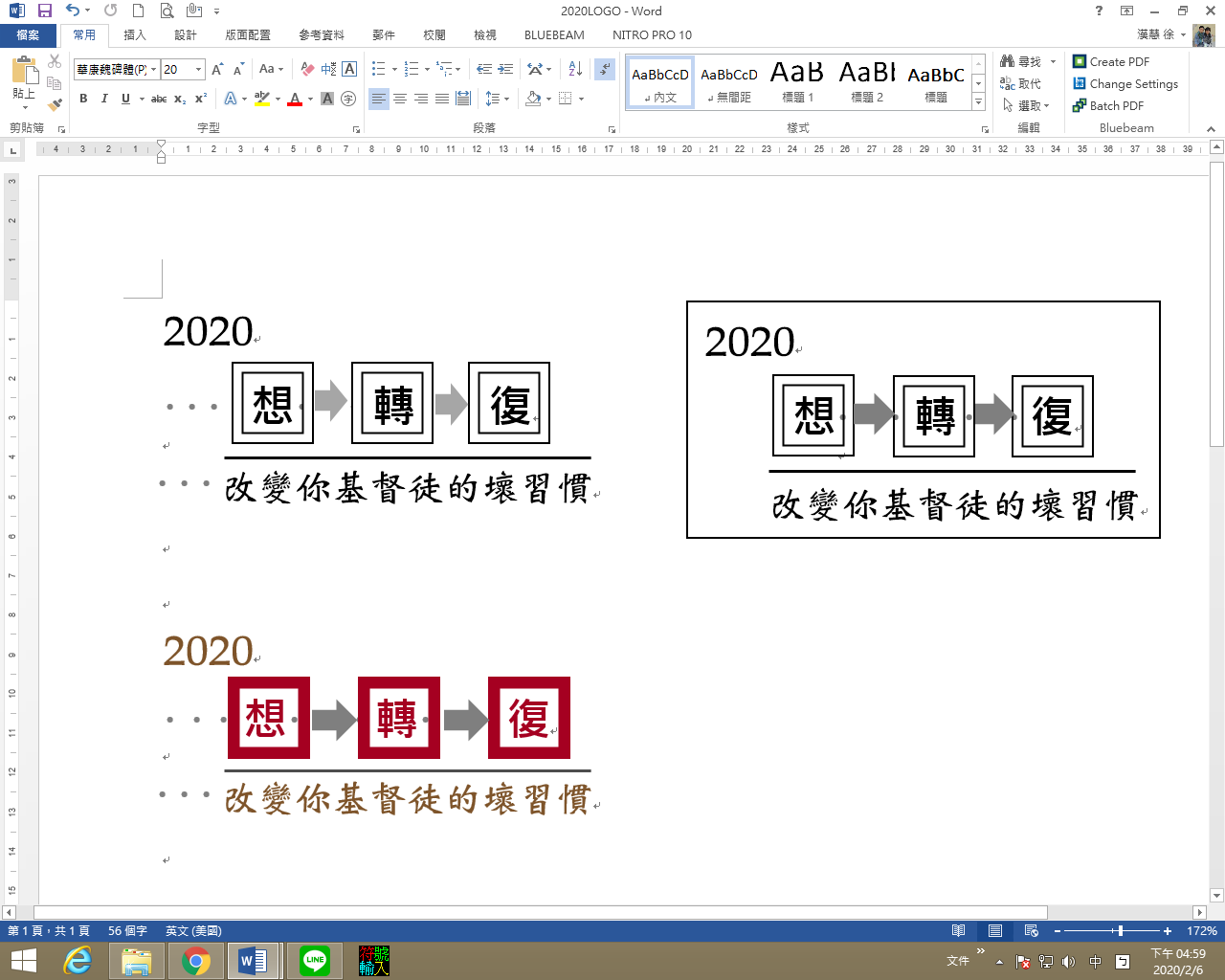 《受洗見證》蔣承恩弟兄我是個喜歡聊天的人。從小在教會長大直到今天。我在教會認識了上帝、了解上帝是很愛我的神，所以我要相信耶穌。我相信耶穌，因為祂使我脫離兇惡，祂釘在十字架上，忍受許多痛苦，就是要讓我這個罪人相信，祂是為我死而復活的神。我以前認為--耶穌、上帝只是存在歷史中、聖經中的偉大人物。現在我相信耶穌是可以把不可能變成可能的神；祂在世上醫治有病的人，使水變成酒。就像我以前一直很依賴媽媽，依靠家人，自己都不會做事；但高三以後，不但能自己做家事，還去實習餐飲做外場，擔任服務生。耶穌讓我更有自信、變得更有能力。小時候常常來教會都在玩，不只有玩、還有得吃，長大了以後還是有在玩，只是玩的不一樣了，我開始服事、禱告、帶活動或者幫忙一些事情，都能讓我更了解上帝和認識上帝。以後，我要參加團契來認識神，透過讀經分享來認識上帝，透過自己活潑的生命，讓別人也一起認識神！本週各項聚會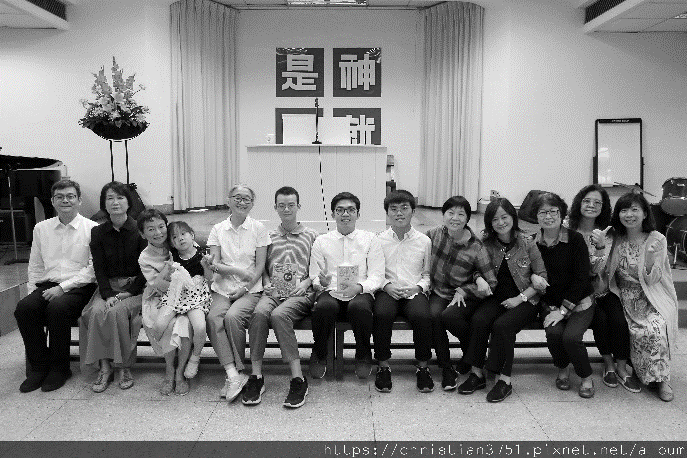 今日	09:30	兒童主日學		09:45	主日聚會	王裕一弟兄		09:45	中學生團契		11:00 《擘餅記念主聚會》		11:00 	慕道班		13:00	樂活人生(副堂)		13:00	教會詩班/姊妹詩班練習	週二 10:00	先知書走一回		19:30	英文查經班週三	19:30	交通禱告會	賴大隨弟兄週四	11:00	姊妹基礎讀經	約翰福音		14:30	姊妹查經	呂美莞姊妹		15:30	姊妹禱告會	王清清姊妹週五	09:30	烘焙讀經班		19:00	小社青	查經聚會週六	14:00	大專團契	門徒訓練		18:00	社青團契	分區家庭聚會耶和華說：雖然如此，你們應當禁食、哭泣、悲哀，一心歸向我。你們要撕裂心腸，不撕裂衣服。歸向耶和華－你們的神…                                                   約珥書2:12~13台北基督徒聚會處      第2663期  2020.12.06教會網站：http://www.taipeiassembly.org年度主題：回想˙回轉˙回復--改變你基督徒的壞習慣		主日上午	主日下午 	下週主日上午	下週主日下午	聚會時間：9時45分	2時10分	9時45分	2時10分	司     會：陳宗賢弟兄		劉國華弟兄 俞齊君姊妹	領     詩：賴映良弟兄	留聲機讀書會	教會詩班	十二月份同工會	司     琴：	俞齊君姊妹		徐漢慧姊妹	主席:劉國華弟兄	講     員：王裕一弟兄		下週講員：年終感恩見證主日	本週題目：以神的意念為寶貴	下週主題：回想˙回轉˙回復	本週經文：詩篇139:1-24	下週經文：	上午招待：蔣震彥弟兄 林和東弟兄	下週招待：吳瑞碧姊妹 施兆利姊妹		楊晴智姊妹			李泳嫻姊妹不一樣的2020《年終感恩見證主日》疫情下的恩典–今年你有什麼不一樣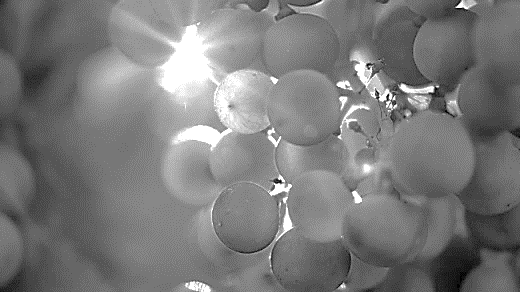 2020【年終感恩見證聚會】將於12/13 (下週日)上午9:45舉行，敬請以感恩讚美的心參加。這一年中的大小恩典，願神在我們當中得到最高的榮耀。12/24【姊妹福音聚會】~~鐘˙聲˙響˙起~~演出︰福音歌手--陳艾美師母時間︰12/24(四)下午2:30~4:30內容︰福音詩歌、茶點地點︰本教會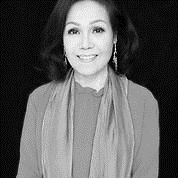 歡迎邀約未信主的親友，共享美麗人聲、生命饗宴~北市中正區100南海路39號。電話（02）23710952傳真（02）23113751臺北市中正區100南海路39號。電話（02）23710952傳真（02）23113751【備餐服事】明年上半年主日愛筵「備餐」同工不足。歡迎有意願參與備餐服事的弟兄姊妹報名，不論擔任大廚或二廚、半年一次或兩次都可以。請向陳宗賢、陳美月夫婦詢問詳情。【十二月份同工會】下週主日(12/13)下午2:10舉行十二月份同工會，敬請各團契(事工)同工，以及關心教會事工者參加。《兒童主日學》聖誕福音  一份最不可思議的禮物12/20(日)上午9:30~12:00教會副堂見！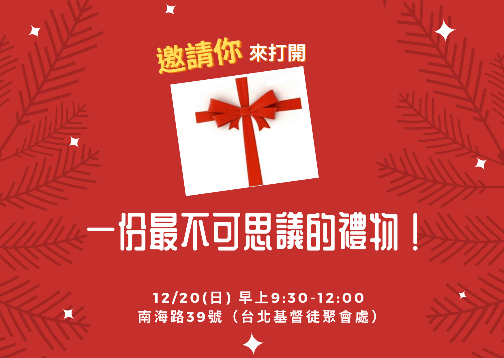 彩色邀請DM(在長椅上)《大專團契》+《中學生團契》聖誕同樂會12/19(六)12:00~16:00變裝秀、戲劇、遊戲詩歌、異國美食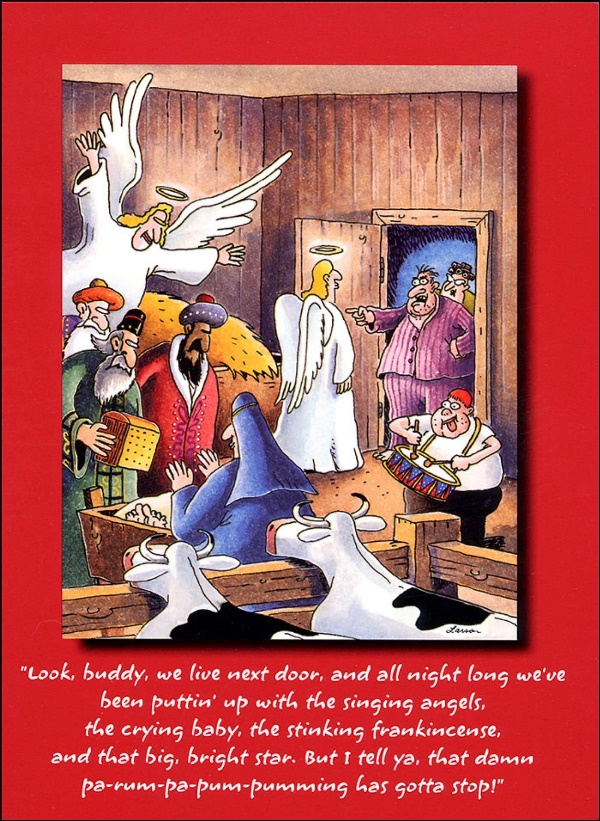 